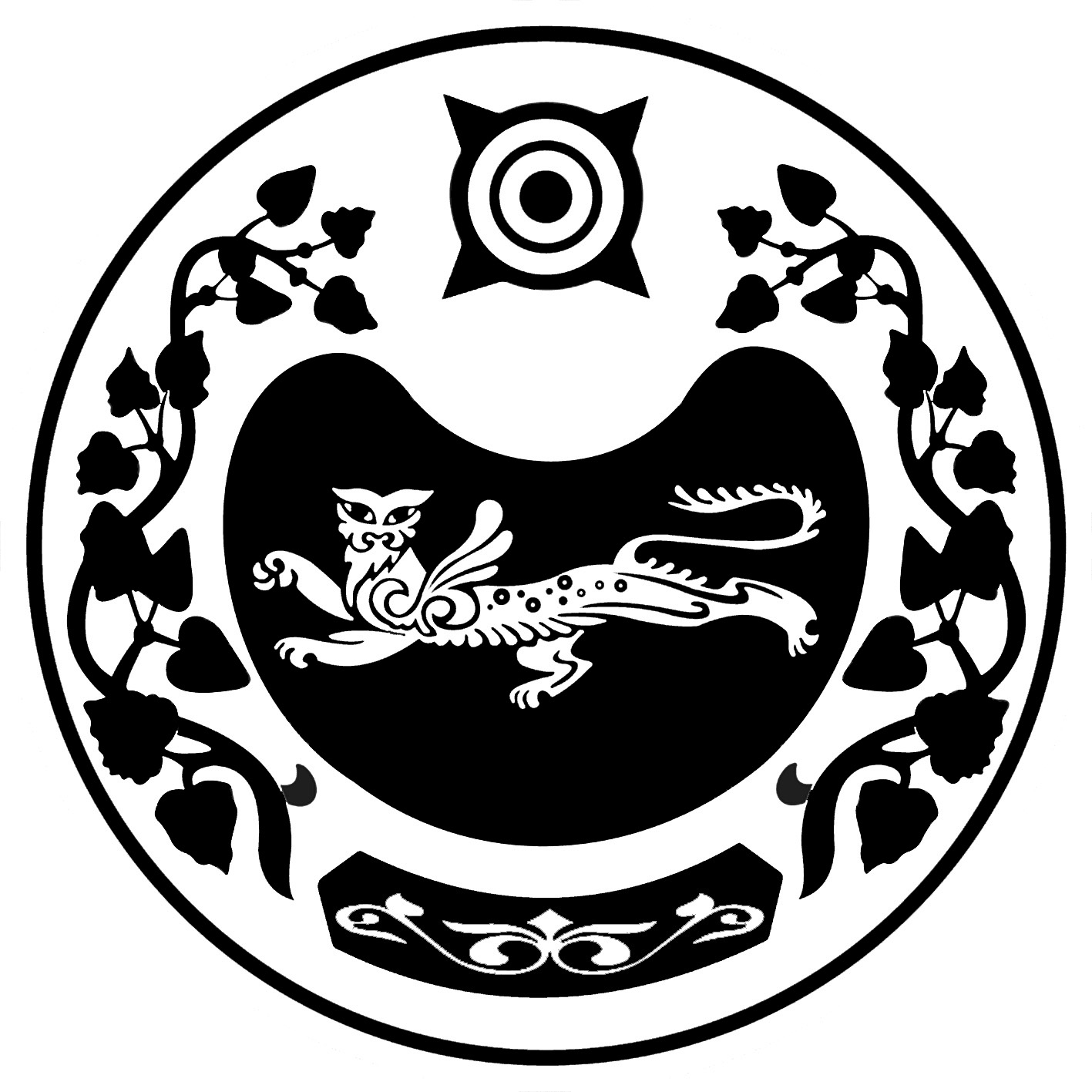 П О С Т А Н О В Л Е Н И Е   15 апреля  2022г.                                                                                     № 24 -пс. Весеннее О внесении изменений в постановлениеАдминистрации Весенненского сельсовета от 10.12.2013 №88-п «Об утверждении Положения о местном звене предупреждения и ликвидации чрезвычайных ситуаций муниципального образованияВесенненский сельсовет     Рассмотрев протест  заместителя прокурора Усть-Абаканского района, в соответствии с Уставом муниципального образования Весенненского сельсовета Усть-Абаканского района Республики Хакасия, администарция Весенненского сельсовета ПОСТАНОВЛЯЕТ:  1.Внести в постановление администрации Весенненского сельсовета от 10.12.2013 №88-п «Об утверждении Положения о местном звене предупреждения и ликвидации чрезвычайных ситуаций муниципального образования Весенненский сельсовет» следующие изменения и дополнения:- наименование постановления изложить в следующей редакции:«Об утверждении Положения о муниципальном звене территориальной подсистемы Республики Хакасия единой государственной системы предупреждения и ликвидации чрезвычайных ситуаций муниципального образования Весенненский сельсовет»;- абз.1 п.5 постановления изложить в следующей редакции:«Координационны	ми органами территориальной подсистемы Республики Хакасия единой государственной системы предупреждения и ликвидации чрезвычайных ситуаций являются:»- абз.1 п.7 постановления изложить в следующей редакции:«Постоянно действующим органом управления муниципального звена территориальной подсистемы Республики Хакасия единой государственной системы предупреждения и ликвидации чрезвычайных ситуаций являются:»- п.9 постановления изложить в следующей редакции:«К силам и средствам муниципального звена территориальной подсистемы Республики Хакасия единой государственной системы предупреждения и ликвидации чрезвычайных ситуаций муниципального образования Весенненский сельсовет относятся силы и средства постоянной готовности, предназначенные для оперативного реагирования  на чрезвычайные ситуации и проведения работ по их ликвидации».- п.19 постановления изложить в следующей редакции:«Проведение мероприятий по предупреждению и ликвидации чрезвычайных ситуаций в рамках муниципального звена территориальной подситсемы Республики Хакасия единой государственной системы предупреждения и ликвидации чрезвычайных ситуаций муниципального образований Весенненский сельсовет осуществляются на основе планов органов местного самоуправления, структурных подразделений и организаций».2.Настоящее решение вступает в силу после его официального опубликования(обнародования).Глава Весенненского сельсовета                                  В.В. ИвановРОССИЯ ФЕДЕРАЦИЯЗЫХАКАС РЕСПУБЛИКАЗЫВЕСЕННЕНСКАЙ ААЛ ЧOБIНIНУСТАF-ПАЗЫРОССИЙСКАЯ ФЕДЕРАЦИЯРЕСПУБЛИКА ХАКАСИЯАДМИНИСТРАЦИЯВЕСЕННЕНСКОГО СЕЛЬСОВЕТА